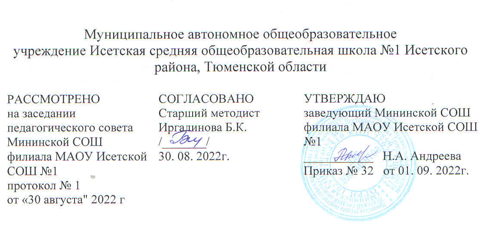 РАБОЧАЯ ПРОГРАММА по _физике____11 класс_____2022-2023 учебный год                                                                  Учитель :                                                                                  Мякишева  Мария Алексеевна                                                                      Высшая квалификационная  категорияс. Минино,2022 г.Рабочая программа учебного предмета «_физика»__11_ классДанная рабочая программа по  физике для  11 класса  составлена на  основе  федерального государственного  стандарта  по физике для базового уровня, примерной программе среднего общего образования и авторской программы Г.Я. Мякишева для общеобразовательных учреждений. Разработана на основе документов: учебного предмета, Программы воспитательной работы школы, учебного плана МАОУ Исетской СОШ №1. Единство урочной деятельности с программой воспитания реализуется через: • привлечение внимание обучающихся к ценностному аспекту изучаемых на уроках фактов, мероприятия по календарю знаменательных и памятных дат; • применение на уроке интерактивных форм работы обучающихся, курс внеурочной деятельности «Разговор о важном». • групповую работу, которая учат школьников участию в команде и сотрудничеству с другими людьми. Участие в мероприятиях и акциях РДШ, • инициирование и поддержка исследовательской деятельности школьников в рамках реализации ими индивидуальных и групповых исследовательских проектов, что даёт и возможность приобретать навык самостоятельного решения теоретических проблемы, опыт публичного выступления перед аудиторией, аргументирование и отстаивание своей точки зрения. Рабочая программа ориентирована на использование следующего учебно-методического комплекта (УМК0Учебник «Физика. 11 класс. Классический курс». Базовый уровень.  Мякишев Г.Я., Буховцев Б.Б., Чаругин В.М.  Москва, «Просвещение», 2019, 2020Пособие для общеобразовательных учреждений. Задачники «Дрофы». Рымкевич А.П. «Физика. 10-11 классы». Москва, «Дрофа», 2019Электронное приложение к учебнику физики 11 класса Мякишев Г.Я., Буховцев Б.Б., Чаругин В.М., Москва, «Просвещение», 2019, 2020Электронное учебное издание «Виртуальная физическая лаборатория. 11 класс», ООО «Дрофа», 2019ЦОР по физике: интерактивные уроки. Сайт «Классная физика». Планируемые результаты освоения учебного предмета физика  11 классВ содержание рабочей программы внесены все элементы содержания государственного образовательного стандарта по физике. Обязательные результаты изучения курса «Физика» приведены в разделе «Требования к уровню подготовке обучающихся 11 класса», которые полностью соответствуют стандарту. Требования направлены на реализацию деятельностного и личностно-ориентированного подходов; освоение обучающимися интеллектуальной и практической деятельности; овладение знаниями и умениями, необходимыми в повседневной жизни, позволяющими ориентироваться в окружающем мире, значимыми для сохранения окружающей среды и собственного здоровья.     Личностными результатами освоения курса физики 11 класса являются:Сформированность познавательных интересов, интеллектуальных и творческих способностей обучающихсяУбежденность в возможности познания природы, в необходимости разумного использования достижений науки и технологии для дальнейшего развития человеческого общества, уважение к деятелям науки и техники, отношение к физике как элементу общечеловеческой культурыСамостоятельность в приобретении новых знаний и практических уменийГотовность к выбору жизненного пути в соответствии с собственными интересами и возможностямиМотивация образовательной деятельности обучающихся на основе личностно-ориентированного подходаФормирование ценностного отношения друг к другу, учителю, авторам открытий и изобретений, результатам обучения.Метапредметными результатами освоения курса физики 11 класса являются:Овладение навыками самостоятельного приобретения новых знаний, организации учебной деятельности, постановки целей и задач, планирования, самоконтроля и оценки результатов своей деятельности, предвидения возможных результатов своей деятельностиПонимание различий между исходными фактами и гипотезами для их объяснения, теоретическими моделями и реальными объектами, овладение универсальными учебными действиями на примерах гипотез для объяснения известных фактов и экспериментальной проверки выдвигаемых гипотез, разработки теоретических моделей процессов и явленийФормирование умений воспринимать, перерабатывать и предъявлять информацию в словесной, образной, символической формах, анализировать и перерабатывать полученную информацию в соответствии с поставленными задачами, выделять основное содержание прочитанного текста, находить в нем ответы на поставленные вопросы и излагать их самостоятельноПриобретение опыта самостоятельного поиска, анализа и отбора информации с использованием различных источников, и новых информационных технологий, для решения познавательных задач Развитие монологической и диалогической речи, умения выражать свои мысли, развитие способности выслушивать собеседника, способности понимать его точку зрения, признавать право другого человека на иное мнениеОсвоение приемов действий в нестандартных ситуациях, овладение эвристическими методами решения проблемФормирование умений работать в группе с выполнением различных социальных ролей, представлять и отстаивать свои взгляды и убеждения, вести дискуссию.Общими предметными результатами освоения курса физики 11 класса являются:Знания о природе важнейших физических явлений окружающего мира и понимание смысла физических законов и закономерностей, раскрывающих связь изученных явленийУмение пользоваться методами научного исследования явлений природы, проводить наблюдения, планировать и выполнять эксперименты, обрабатывать результаты измерений с помощью таблиц, графиков, формул, обнаруживать зависимости между физическими величинами, объяснять полученные результаты, оценивать границы погрешностей результатов измеренийУмение применять теоретические знания по физике на практике, решать физические задачи на применение полученных знанийУмение и навыки применения полученных знаний для объяснения принципов действия важнейших технических устройств, решения практических задач повседневной жизни, обеспечение безопасности своей жизни, рационального природопользования и охраны окружающей средыФормирование убеждения в закономерной связи и познаваемости явлений природы, объективности научного знания, высокой ценности науки и развитии материальной и духовной культуры людейРазвитие теоретического мышления на основе формирования умений устанавливать факты, различать причины и следствия, строить модели и выдвигать гипотезы, отыскивать и формулировать доказательства выдвинутых гипотез, выводить из экспериментальных фактов и теоретических моделей физические закономерностиКоммуникативные умения докладывать о результатах своего исследования, участвовать в дискуссии, кратко и точно отвечать на вопросы, умение использовать справочную литературу и другие источники информации для аргументированной защиты своей точки зренияЧастными предметными результатами освоения курса физики 11 класса являются:понимание и способность объяснять: а) смысл понятий: физическое явление, физическая величина, модель, гипотеза, принцип, постулат, теория, пространство, время, инерциальная система отсчета, материальная точка, вещество, взаимодействие, идеальный газ, резонанс, электромагнитные колебания, электромагнитное поле, электромагнитная волна, атом, квант, фотон, атомное ядро, дефект массы, энергия связи, радиоактивность, ионизирующее излучение, планета, звезда, галактика, Вселенная; б) смысл физических величин: перемещение, скорость, ускорение, масса, сила, давление, импульс, работа, мощность, механическая энергия, момент силы, период, частота, амплитуда колебаний, длина волны, внутренняя энергия, средняя кинетическая энергия частиц вещества, абсолютная температура, количество теплоты, удельная теплоемкость, удельная теплота парообразования, удельная теплота плавления, удельная теплота сгорания, элементарный электрический заряд, напряженность электрического поля, разность потенциалов, электроемкость, энергия электрического поля, сила электрического тока, электрическое напряжение, электрическое сопротивление, электродвижущая сила, магнитный поток, индукция магнитного поля,  индуктивность, энергия магнитного поля, показатель преломления, оптическая сила линзы;в) смысл физических законов, принципов и постулатов (формулировка, границы применимости): законы динамики Ньютона, принципы суперпозиции и относительности, закон Паскаля, закон Архимеда, закон Гука, закон всемирного тяготения, законы сохранения энергии, импульса и электрического заряда, основное уравнение кинетической теории газов, уравнение состояния идеального газа, законы термодинамики, закон Кулона, закон Ома для полной цепи, закон Джоуля-Ленца, закон электромагнитной индукции, законы отражения и преломления света, постулаты специальной теории относительности, закон связи массы и энергии, законы фотоэффекта, постулаты Бора, закон радиоактивного распада;умение описывать и объяснять результаты наблюдений и экспериментов: независимость ускорения свободного падения от массы падающего тела; нагревание газа при его быстром сжатии и охлаждение при быстром расширении; повышение давления газа при его нагревании в закрытом сосуде; броуновское движение; электризация тел при их контакте; взаимодействие проводников с током; действие магнитного поля на проводник с током; зависимость сопротивления полупроводников от температуры и освещения; электромагнитная индукция; распространение электромагнитных волн; дисперсия, интерференция и дифракция света; излучение и поглощение света атомами,  линейчатые спектры; фотоэффект; радиоактивность; умение приводить примеры опытов, иллюстрирующих, что: наблюдения и эксперимент служат основой для выдвижения гипотез и построения научных теорий; эксперимент позволяет проверить истинность теоретических выводов; физическая теория дает возможность объяснять явления природы и научные факты; физическая теория позволяет предсказывать еще неизвестные явления и их особенности; при объяснении природных явлений используются физические модели; один и тот же природный объект или явление можно исследовать на основе использования разных моделей; законы физики и физические теории имеют свои определенные границы применимости;владение экспериментальными методами исследования для определения скорости, ускорения свободного падения; массы тела, плотности вещества, силы, работы, мощности, энергии, коэффициента трения скольжения, влажности воздуха, удельной теплоемкости вещества, удельной теплоты плавления льда, электрического сопротивления, ЭДС и внутреннего сопротивления источника тока, показателя преломления вещества, оптической силы линзы, длины световой волны; представление результатов измерений с учетом их погрешностей;понимание смысла основных физических законов и умение применять их на практике: законы динамики Ньютона, закон всемирного тяготения, законы Паскаля и Архимеда, закон сохранения импульса, закон сохранения энергии, закон сохранения электрического заряда, закон Ома для участка цепи, закон Ома для полной цепи, закон Джоуля-Ленца, закон Фарадея, законы термодинамики, закон Кулона и других законов классической физики и СТО;понимание принципов действия машин, приборов и технических устройств, с которыми каждый человек постоянно встречается в повседневной жизни, и способов обеспечения безопасности при их использовании;овладение разнообразными способами выполнения расчетов для нахождения неизвестной величины в соответствии с условиями поставленной задачи на основании использования законов физики;умение использовать полученные навыки в повседневной жизни (быт, экология, охрана здоровья, охрана окружающей среды, техника безопасности и др.).Предметные результаты обучения по учебному предмету «Физика» в 11 классе представлены в содержании курса по темам.      В результате освоения учебного предмета физики за курс 11 класса обучающийся научится:Соблюдать правила безопасности и охраны труда при работе с лабораторным оборудованиемПонимать смысл основных физических терминов, изучаемых в курсе физики 11 классаРаспознавать проблемы, которые можно решить при помощи физических методовАнализировать отдельные этапы проведения исследований и интерпретировать результаты наблюдений и опытовСтавить опыты по исследованию физических тел и физических явлений без использования прямых измерений, формулировать проблему/задачу/цель эксперимента, собирать установку из предложенного оборудования, проводить опыты и формулировать выводыПонимать роль эксперимента в получении научной информацииПроводить прямые измерения физических величин: времени, расстояния, массы, силы тока, электрического напряжения, показателя преломления вещества, длины световой волны, оптической силы и фокусного расстояния линзы, при этом выбирать оптимальный способ измерения, использовать приемы для оценки и расчета погрешностей измеренийПроводить исследования физических величин (в том числе с помощью виртуальной физической лаборатории) с использованиями прямых измерений, при этом конструировать, фиксировать результаты полученной зависимости физических величин в виде таблиц и графиков, делать выводы по результатам исследованияПроводить косвенные измерения физических величин: при выполнении измерений собирать экспериментальную установку (в том числе и виртуальную), следуя предложенной инструкции, вычислять значения величины и анализировать полученные результаты с учетом заданной точностиАнализировать ситуации практико-ориентированного характера, узнавать в них проявление изученных физических явлений или закономерностей и применять имеющиеся для их объясненияПонимать принципы действия машин, приборов и технических устройств, условия их безопасного использования в повседневной жизниИспользовать при выполнении учебных задач научно-популярную литературу, справочные материалы, ресурсы ИнтернетаРаспознавать механические, электрические, магнитные, электромагнитные явления и объяснять на основе имеющихся знаний основные свойства или условия протекания этих явленийОписывать изученные свойства тел и явления, используя физические величины, изучаемые в курсе физики 11 классаАнализировать свойства тел, явления и процессы, используя физические законы, изучаемые в курсе физики 11 классаРазличать основные признаки изученных физических моделейРешать задачи, используя физические законы, изученные в курсе физики 11 класса, и формулы, связывающие физические величины, изученные в курсе физики 11 класса, на основе анализа условия задачи записывать краткое условие, выделять физические величины, законы, явления, формулы, необходимые для решения, проводить расчеты и оценивать реальность полученных результатовВ результате освоения учебного предмета физики за курс 11 класса обучающийся получит возможность научиться:Осознавать ценность научных исследований, роль физики в расширении представлений об окружающем мире и ее вклад в улучшение качества жизниИспользовать приемы построения физических моделей, поиска и формулировки доказательств выдвинутых гипотез и теоретических выводов на основе эмпирически установленных фактовСравнивать точность измерения физических величин по величине их относительной и абсолютной погрешностей при проведении прямых измеренийСамостоятельно проводить косвенные измерения и исследования физических величин с использованием различных способов измерения физических величин, выбирать средства измерения с учетом необходимой точности измерений, обосновывать выбор способа измерения соответственно поставленной задаче, проводить оценку достоверности полученных результатовВоспринимать информацию физического содержания в научно-популярной литературе и средств массовой информации, в сети Интернет, критически оценивать полученную и информацию, анализируя ее содержание и данные об источнике информацииСоздавать собственные письменные и устные сообщения о физических явлениях и процессах на основе нескольких источников информации, сопровождать выступления презентациямиИспользовать знания о механических явлениях в повседневной жизни для обеспечения безопасности при обращении с приборами и техническими устройствами, для сохранения здоровья и соблюдения норм экологического поведения, приводить примеры практического использования физических знаний о механических, электрических, магнитных, электромагнитных, тепловых явлениях и физических законах, примеры использования возобновляемых источников энергии, экологических последствий исследования космического пространстваОценивать границы применимости физических законов, понимать всеобщий характер фундаментальных законов и ограниченность использования частных законовНаходить физические модели, соответствующие конкретным задачам, разрешать проблемные ситуации на основе имеющихся знаний по механике с использованием математического аппарата и при помощи оценочного метода Содержание учебного предмета, курсаСодержание курса, включая демонстрационные опыты и фронтальные лабораторные работы, полностью соответствуют Примерной программе основного общего образования курса.                             Основы электродинамики (16 часов)Глава1. Магнитное поле Взаимодействие токов. Магнитное поле. Индукция магнитного поля. Сила Ампера. Сила Лоренца. Магнитные свойства вещества.   
Глава 2. Электромагнитная индукция Открытие электромагнитной индукции. Правило Ленца. Магнитный поток. Закон электромагнитной индукции. Вихревое электрическое поле. Самоиндукция. Индуктивность. Энергия магнитного поля. Электромагнитное поле.                                   Колебания и волны (14 часов)Глава 3. Механические   колебания Свободные и вынужденные колебания. Условия возникновения колебаний. Динамика колебательного движения. Гармонические колебания. Энергия колебательного движения. Вынужденные колебания. Резонанс.
Глава 4.  Электромагнитные колебания Свободные колебания. Гармонические колебания. Затухающие и вынужденные колебания. Резонанс. Свободные электромагнитные колебания. Аналогия между механическими и электромагнитными колебаниями. Гармонические электромагнитные колебания. Формула Томсона. Переменный электрический ток. Резистор в цепи переменного тока. Конденсатор и катушка индуктивности в цепи переменного тока. Резонанс в электрической цепи. Автоколебания. Генератор переменного тока. Трансформатор. Производство, передача и потребление электроэнергии. 
Глава 5.  Механические волны Волновые явления. Характеристики волны. Распространение волн в упругих средах. Уравнение гармонической бегущей волны. Звуковые волны. Интерференция, дифракция и поляризация механических волн. 
Глава 6.  Электромагнитные волны Электромагнитное поле. Электромагнитная волна. Экспериментальное обнаружение электромагнитных волн. Плотность потока электромагнитного излучения. Изобретение радио А.С. Поповым. Принципы радиосвязи. Модуляция и детектирование. Свойства электромагнитных волн. Распространение радиоволн. Радиолокация. Понятие о телевидении. Развитие средств связи.                                            Оптика (10 часов) Глава 7. Оптика. Световые волны.Скорость света. Принцип Гюйгенса. Закон отражения света. Законы преломления света. Полное отражение света. Линзы. Построение изображений в линзе. Формула тонкой линзы. Увеличение линзы. Дисперсия света. Интерференция света. Применение интерференции света. Дифракция света. Границы применимости геометрической оптики. Дифракционная решетка. Поперечность световых волн. Поляризация света.                                      Элементы теории относительности (3 часа) Глава 8. Элементы теории относительности Законы электродинамики и принцип относительности. Постулаты теории относительности. Основные следствия из постулатов теории относительности. Элементы релятивистской динамики.                                              Квантовая физика (14 часов) Глава 9. Излучение и спектры Виды излучений. Источники света. Спектры и спектральный анализ. Шкала электромагнитных излучений.
Глава 10. Квантовая физика.  Световые кванты  Фотоэффект. Применение фотоэффекта.  Фотоны. Корпускулярно-волновой дуализм. Давление света. Химическое действие света. 
Глава 11.  Атомная физикаСтроение атома. Опыт Резерфорда. Квантовые постулаты Бора. Модель атома водорода по Бору. Лазеры.Глава 12.  Физика атомного ядра. Строение атомного ядра. Ядерные силы. Обменная модель ядерного взаимодействия. Энергия связи атомных ядер. Радиоактивность. Виды радиоактивного излучения. Закон радиоактивного распада. Период полураспада. Методы наблюдения и регистрации элементарных частиц. Искусственная радиоактивность. Ядерные реакции. Деление ядер урана. Цепная реакция деления. Ядерный реактор. Термоядерные реакции. Применение ядерной энергии. Изотопы. Получение и применение радиоактивных изотопов. Биологическое действие радиоактивных излучений. Глава 13. Элементарные частицы. Три этапа в развитии физики элементарных частиц. Открытие позитрона. Античастицы. Лептоны. Адроны. Кварки.                                      Астрономия (9 часов)Глава 14. Солнечная система.Видимые движения небесных тел. Законы Кеплера. Система Земля-Луна. Физическая природа планет и малых тел Солнечной системы. Глава 15. Солнце и звезды. Солнце. Основные характеристики звезд. Внутреннее строение Солнца и звезд. Эволюция звезд: рождение, жизнь и смерть звезд. Глава 16. Строение Вселенной.Млечный Путь – наша Галактика. Галактики. Строение и эволюция Вселенной.  Единая физическая картина мира.                                Повторение (2 часа)Повторение основных разделов, изученных в курсе физики 11 класса. Написание тестовой итоговой работы за курс физики (включая раздел «Астрономия»).Распределение часовКонтрольные работыКонтрольная работа № 1 «Магнитное поле»Контрольная работа № 2 «Электромагнитные колебания и волны»Контрольная работа № 3 «Колебания и волны. Квантовая физика»Контрольная работа № 4 «Атомная физика».Итоговая тестовая контрольная работа №5.Лабораторные работыЛабораторная работа №1 «Наблюдение действия магнитного поля на ток»Лабораторная работа №2 «Изучение явления электромагнитной индукции»Лабораторная работа №3 «Определение ускорения свободного падения при помощи маятника»Лабораторная работа №4 «Измерение показателя преломления стекла»Лабораторная работа №5 «Определение оптической силы и фокусного расстояния собирающей линзы»Лабораторная работа №6 «Измерение длины световой волны»Лабораторная работа №7 «Оценка информационной емкости компакт-диска (CD)»Лабораторная работа №8 «Наблюдение сплошного и линейчатого спектров» Тематическое планирование с указанием количества часов, отводимых на освоение каждой темы                                 Календарно-тематическое планирование учебного предметаПолугодиявсего часов Из нихИз нихИз нихПолугодиявсего часов теорияЛабораторных работКонтрольных работ13225522363033Всего685585№Разделы курса физикиВсего часовИз них количество часовИз них количество часовИз них количество часов№Разделы курса физикиВсего часовТеорияЛабораторные работыКонтрольные работы1Основы электродинамики1613212Колебания и волны1412113Оптика104514Элементы теории относительности33005Квантовая физика1413016Астрономия99007Повторение2101Итого685585№ урокаНаименование  разделов ,темы  уроковКоличество  часовДата планДата факт                                                                ОСНОВЫ ЭЛЕКТРОДИНАМИКИ (16 часов)                                                                ОСНОВЫ ЭЛЕКТРОДИНАМИКИ (16 часов)                                                                ОСНОВЫ ЭЛЕКТРОДИНАМИКИ (16 часов)                                                                ОСНОВЫ ЭЛЕКТРОДИНАМИКИ (16 часов)                                                                ОСНОВЫ ЭЛЕКТРОДИНАМИКИ (16 часов)1Взаимодействие токов.12Вектор магнитной индукции.  Сила Ампера. Электроизмерительные приборы.13Решение задач.Входящий тестовый контроль знаний.14Лабораторная работа №1 «Наблюдение действия магнитного поля на ток».15Сила Лоренца.16Гипотеза Ампера. Магнитные свойства вещества.17Решение задач.18Электромагнитная индукция. Магнитный поток.19Правило Ленца. Решение задач.110Лабораторная работа №2 «Изучение явления электромагнитной индукции».111Закон электромагнитной индукции. Решение задач.112ЭДС индукции в движущихся проводниках.113Самоиндукция. Индуктивность. Энергия магнитного поля тока.114Электромагнитное поле. Вихревое электрическое поле.115Решение задач.116Контрольная работа №1 «Основы электродинамики».1                                             КОЛЕБАНИЯ И ВОЛНЫ (14 часов)                                             КОЛЕБАНИЯ И ВОЛНЫ (14 часов)                                             КОЛЕБАНИЯ И ВОЛНЫ (14 часов)                                             КОЛЕБАНИЯ И ВОЛНЫ (14 часов)17Механические колебания118Математический маятник. Динамика колебательного движения.119Лабораторная работа №3 «Определение ускорения свободного падения при помощи маятника».120Гармонические колебания.121Затухающие и вынужденные колебания. Резонанс.122Решение задач.123Электромагнитные колебания.124Гармонические электромагнитные колебания. Переменный электрический ток.125Решение задач. Конденсатор, катушка, сопротивление в цепи переменного тока.126Производство, передача, использование электроэнергии.127Механические волны.128Электромагнитные волны. Свойства волн.129Принципы радиосвязи. Изобретение радио А.С. Поповым.130Контрольная работа №2 «Колебания и волны».1                                                                              ОПТИКА (10 часов)                                                                              ОПТИКА (10 часов)                                                                              ОПТИКА (10 часов)                                                                              ОПТИКА (10 часов)                                                                              ОПТИКА (10 часов)31Законы геометрической оптики.131Законы геометрической оптики. Полное отражение.133Лабораторная работа №4 «Измерение показателя преломления стекла».134Линзы. Решение задач.135Лабораторная работа №5 «Определение оптической силы и фокусного расстояния собирающей линзы».136Дисперсия. Интерференция.137Дифракция волн. Дифракционная решетка.Лабораторная работа №7 «Оценка информационной ёмкости компакт-диска (CD)».138Лабораторная работа №6 «Измерение длины световой волны». Поперечность и поляризация света. 139Излучения и спектры. Лабораторная работа №8 «Наблюдение сплошного и линейчатого спектров».140Контрольная работа №3 «Оптика».1                                            ЭЛЕМЕНТЫ ТЕОРИИ ОТНОСИТЕЛЬНОСТИ (3 часа)                                            ЭЛЕМЕНТЫ ТЕОРИИ ОТНОСИТЕЛЬНОСТИ (3 часа)                                            ЭЛЕМЕНТЫ ТЕОРИИ ОТНОСИТЕЛЬНОСТИ (3 часа)                                            ЭЛЕМЕНТЫ ТЕОРИИ ОТНОСИТЕЛЬНОСТИ (3 часа)                                            ЭЛЕМЕНТЫ ТЕОРИИ ОТНОСИТЕЛЬНОСТИ (3 часа)41Постулаты теории относительности. Основные следствия из постулатов.142Элементы релятивисткой динамики. Решение задач.143Решение задач.1                                                                   КВАНТОВАЯ ФИЗИКА (14 часов)                                                                   КВАНТОВАЯ ФИЗИКА (14 часов)                                                                   КВАНТОВАЯ ФИЗИКА (14 часов)                                                                   КВАНТОВАЯ ФИЗИКА (14 часов)                                                                   КВАНТОВАЯ ФИЗИКА (14 часов)44Фотоэффект. Применение фотоэффекта. Фотоны. 145Решение задач. Давление света.146Строение атома. Опыты Резерфорда. Квантовые постулаты теории Бора.147Лазеры. Решение задач.148Методы наблюдения и регистрации заряженных частиц.149Радиоактивность. Радиоактивные превращения.150Закон радиоактивного распада. Период полураспада. Изотопы.151Решение задач.152Строение атомного ядра. Ядерные силы. Энергия связи атомных ядер.153Искусственная радиоактивность. Ядерные реакции.154Деление ядра урана. Цепная ядерная реакция. Ядерный реактор.155Термоядерные реакции. Применение ядерной энергии. Биологическое действие радиоактивного излучения.156Контрольная работа по теме  №4 «Квантовая физика».157Элементарные частицы. Античастицы.1                                                                      АСТРОНОМИЯ (9 часов)                                                                      АСТРОНОМИЯ (9 часов)                                                                      АСТРОНОМИЯ (9 часов)                                                                      АСТРОНОМИЯ (9 часов)                                                                      АСТРОНОМИЯ (9 часов)58Солнечная система. Законы Кеплера.159Система Земля – Луна. Малые тела Солнечной системы.160Солнце.161Основные характеристики звезд. Диаграмма Герцшпрунга – Рассела.162Эволюция звезд. 163Галактики. Млечный путь.164Строение и эволюция Вселенной.165Единая физическая картина мира.166Повторительно-обобщающий урок по теме «Астрономия».1ПОВТОРЕНИЕ (2 часа)67Итоговая тестовая контрольная работа.168Подведение итогов учебного года.1Электронные образовательные  ресурсы 11 классЭлектронные образовательные  ресурсы 11 классЭлектронные образовательные  ресурсы 11 классЭлектронные образовательные  ресурсы 11 классРазделы Количество часовКоличество часовЭОР Магнитное поле  Магнитное поле 9тренажер решения задач https://phscs.ru/physics9g/tasks2https://prooge.ru/oge/fizika/742-elektromagnitnye-yavleniya-fizika-9-klass-treninghttps://мойфизмат.рф/решение-задач-электромагнитные-явле/Коллекция лабораторных работ  https://docviewer.yandex.ru/view/.Справочник-тренажер: решение задач по физике http://shat.ee.saog.ac.ru/T-phisD Видео уроки. Лекции http://class-fizik.ru/v11.html https://pta-fiz.jimdofree.com/другие-таблицы/учебные-видео-по-физике/ http://physics.asb-school-24.edusite.ru/p105aa1.htmlЭлектромагнитная индукцияЭлектромагнитная индукция7Справочник-тренажер: решение задач по физике http://shat.ee.saog.ac.ru/T-phisDКабинет физики Санкт-Петербургского университета педагогического мастерства http://www.edu.delfa.net:8101/Тренажер задач https://interneturok.ru/lesson/physics/8-klass/belektricheskie-yavleniyab/reshenie-zadach-po-teme-elektricheskie-yavleniya/trainers  Основные формулы для 8 класса. http://fizikahelp.ru/info/6_formuli8klass.html Видео уроки, демонстрация опытов: https://www.youtube.com/playlist?list=PLqHSurbD6EaRDw5mKuHyxp77h3JI6SpOghttps://interneturok.ru/lesson/physics/8-klass/belektricheskie-yavleniyab/povtorenie-temy-elektromagnitnye-yavleniya-grebenyuk-yu-vhttps://fizika38.by/publ/uchitelju/video_opyty_k_uroku/video_opyty_ehlektrichestvo_8_klass/46-1-0-163https://videouroki.net/blog/videourok-obyasnenie-elektricheskikh-yavleniy.htmlлабораторный практикум : https://gim-kekina.edu.yar.ru/uchitelyam/fiz/laboratornaya_rabota/lab_rab_8.pdfhttps://infourok.ru/urok-laboratornaya-rabota-po-teme-issledovanie-yavleniya-elektromagnitnoy-indukcii-klass-1559780.htmlhttps://edusar.soiro.ru/enrol/index.php?id=2974https://rosuchebnik.ru/material/izuchenie-yavleniya-elektromagnitnoy-induktsii-izuchenie-magnitnogo-vzaimodeystviya-izuchenie-disper-7496/ Электромагнитные колебания и волныЭлектромагнитные колебания и волны14Тренажер решения задач https://phscs.ru/physics9g/tasks2https://prooge.ru/oge/fizika/742-elektromagnitnye-yavleniya-fizika-9-klass-treninghttps://мойфизмат.рф/решение-задач-электромагнитные-явле/Коллекция лабораторных работ  https://docviewer.yandex.ru/view/.Справочник-тренажер: решение задач по физике http://shat.ee.saog.ac.ru/T-phisD Видео уроки. Лекции http://class-fizik.ru/v11.html https://pta-fiz.jimdofree.com/другие-таблицы/учебные-видео-по-физике/ http://physics.asb-school-24.edusite.ru/p105aa1.htmlОптикаОптика10Тренажер решения https://interneturok.ru/lesson/physics/11-klass/boptikab/reshenie-zadach-po-teme-optika/trainers https://interneturok.ru/lesson/physics/11-klass/boptikab/reshenie-zadach-po-teme-optika Видео уроки, лекции https://interneturok.ru/subject/physics/class/11 https://videouroki.net/video/fizika/11-class/fizika-11-klass/ https://teach-in.ru/course/Optics Лабораторный практикум https://dep_of.pnzgu.ru/files/dep_of.pnzgu.ru/metodichki/metodichka_po_optike_geometricheskaya_optika.pdf https://interneturok.ru/lesson/physics/11-klass/boptikab/prakticheskaya-rabota-po-teme-opredelenie-pokazatelya-prelomleniya-stekla http://phys-chem.mrsu.ru/wp-content/uploads/2017/11/Praktikum-_optika_2016.pdf Справочник по физике, формулы, понятия https://fizi4ka.ru/egje-2018-po-fizike/optika.html https://www.sites.google.com/site/fizikadlavseh1/home/razdely-fiziki/optikahttps://infotables.ru/fizika/92-osnovnye-formuly-po-fizike-optik Квантовая физикаКвантовая физика14Тренажер решения задач https://zaochnik.ru/blog/zadachi-po-kvantovoj-fizike-s-resheniem/ https://phys-ege.sdamgia.ru/test?theme=334 https://рождественскаяфизика.рф/ege/uroven_C/kvant_meh_C/kvant_meh_C_poln.html Видео уроки, лекции https://www.youtube.com/playlist?list=PLcx_PbUxsgislVrq_9Q65fSK8Ej-_5uqP https://vk.com/videos-8404416 https://mipt.ru/online/genphys/kvantovaya-fizika1/kurs-lektsiy-a-i-morozova.php Лабораторный практикум https://catalog.prosv.ru/attachment/90263367-9d16-11e3-b859-0050569c0d55.pdf https://videouroki.net/razrabotki/fizika/workshops-10/11-class/ https://files.lbz.ru/authors/physics/1/gendenshtein-11-met.pdf Справочник по физике, формулы, понятия https://synergy.ru/assets/upload/news/articles_ege/ege/fizika/теория/Сборник%20формул%20по%20физике.pdf https://multiurok.ru/files/poniatiia-i-formuly-po-kvantovoi-fizikie-11-klass.html https://www.yaklass.ru/materiali?mode=cht&chtid=93Строение ВселеннойСтроение Вселенной9Видео уроки, лекции https://interneturok.ru/lesson/physics/11-klass/astronomiya/stroenie-i-evolyutsiya-vselennoyhttps://www.youtube.com/playlis?list=PLRMli4p2MiuEo3lVk0wGAwuofHOabzt1M https://vk.com/video-56814964_456239109 Справочник по физике, формулы, понятия https://www.sites.google.com/site/opatpofizike/teoria/elementy-astronomii/svaz-astronomii-c-drugimi-naukami/stroenie-i-masstaby-vselennojhttps://zen.yandex.ru/media/id/5fbbce30132e57046e7f32ff/formula-stroeniia-vselennoi-5fd5e1609480ec78dcbe21b4https://interneturok.ru/lesson/physics/11-klass/astronomiya/stroenie-i-evolyutsiya-vselennoyhttps://catalog.prosv.ru/attachment/a906e288-a063-11df-9228-0019b9f502d2.pdfПовторение Повторение 5Тренажер решения задач https://zaochnik.ru/blog/zadachi-po-kvantovoj-fizike-s-resheniem/ https://phys-ege.sdamgia.ru/test?theme=334 https://рождественскаяфизика.рф/ege/uroven_C/kvant_meh_C/kvant_meh_C_poln.html Справочник по физике, формулы, понятия https://synergy.ru/assets/upload/news/articles_ege/ege/fizika/теория/Сборник%20формул%20по%20физике.pdf https://multiurok.ru/files/poniatiia-i-formuly-po-kvantovoi-fizikie-11-klass.html 